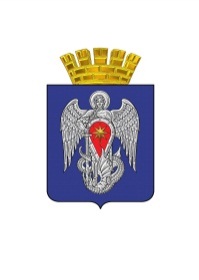 АДМИНИСТРАЦИЯ ГОРОДСКОГО ОКРУГА ГОРОД МИХАЙЛОВКАВОЛГОГРАДСКОЙ ОБЛАСТИ                                                   ПОСТАНОВЛЕНИЕот   23 августа 2017 г.                             № 2221О предоставлении разрешения на условно разрешенный вид использования образуемого земельного участка по адресу: Волгоградская область,  Михайловский район, село Староселье, 19 метров по направлению на север от земельного участка с кадастровым номером 34:16:120004:426  В соответствии со ст. 18 Правил землепользования и застройки городского округа город Михайловка Волгоградской области, утвержденных решением Михайловской городской Думы Волгоградской области от 12.04.2013 № 795, на основании заключения по результатам публичных слушаний и рекомендации комиссии по подготовке проекта Правил землепользования и застройки на территории городского округа город Михайловка Волгоградской области, по вопросу выдачи разрешения на условно разрешенный вид использования образуемого земельного участка по адресу: Михайловский район, село Староселье, 19 метров по направлению на север от земельного участка с кадастровым номером 34:16:120004:426, администрация городского округа город Михайловка Волгоградской области  п о с т а н о в л я е т:            1. Разрешить условно разрешенный вид использования образуемого земельного участка по адресу: Волгоградская область,  Михайловский район, село Староселье, 19 метров по направлению на север от земельного участка с кадастровым номером 34:16:120004:426, а именно: под здание, строение, сооружение почтового отделения (социальное обслуживание).2. Настоящее постановление подлежит официальному опубликованию в  общественно – политической газете «Призыв» и размещению на официальном сайте городского округа город Михайловка в сети «Интернет».3. Настоящее постановление вступает в силу со дня его официального опубликования.Глава администрациигородского округа                                                                               С. А. Фомин